О внесении изменения в Положение о муниципальном земельном контроле на территории Янтиковского района Чувашской Республики	Собрание депутатов Янтиковского района р е ш и л о: Внести в Положение о муниципальном земельном контроле на территории Янтиковского района Чувашской Республики, утвержденное решением Собрания депутатов Янтиковского района от 23.11.2021 №11/3 «Об утверждении Положения о муниципальном земельном контроле», следующее изменение:- абзац 1 п. 1.7 изложить в следующей редакции:«Объектами муниципального земельного контроля являются объекты земельных отношений (земли, земельные участки или части земельных участков), расположенные в границах Янтиковского района (далее также - объекты контроля)».2. Настоящее решение вступает в силу со дня его официального опубликования. Глава Янтиковского района                                                                        А.В. ШакинЧĂВАШ  РЕСПУБЛИКИТĂВАЙ  РАЙОНĚ 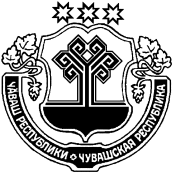 ЧУВАШСКАЯ  РЕСПУБЛИКА ЯНТИКОВСКИЙ  РАЙОН ДЕПУТАТСЕН ПУХĂВĚ ЙЫШĂНУ09.08.2022 № 22/6Тǎвай ялěСОБРАНИЕ ДЕПУТАТОВ ЯНТИКОВСКОГО РАЙОНА  РЕШЕНИЕ09.08.2022 № 22/6село Янтиково